                            产 品 使 用 手 册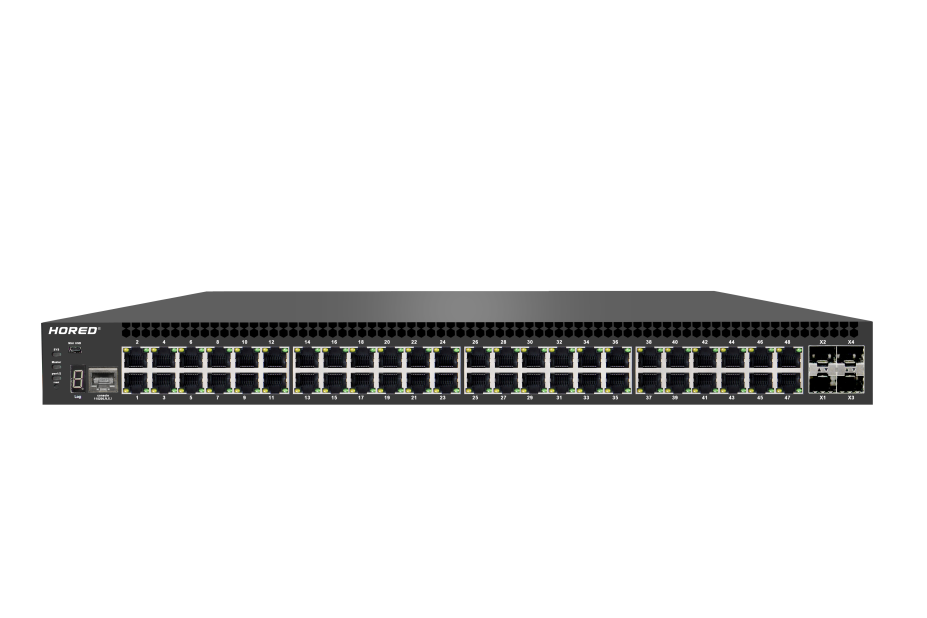 S5700-48G-4TF万兆上联48口千兆三层管理型交换机安装手册简介 《产品使用手册》主要介绍了S5700-48G-4TF交换机的软、硬件参数、安装方法以及在安装过程中应注意事项。本手册包括以下章节： 第1章：产品介绍。简述交换机的基本功能特性、详细软硬件规格参数以及外观信息。第2章：硬件连接。指导交换机与其他设备之间的连接及注意事项。第3章：产品安装。指导交换机的硬件安装方法以及注意事项。第4章：产品包装和使用建议1第一章  产品介绍1.1产品简介S5700-48G-4TF三层管理型交换机专为中小型企业（SMEs），大型企业和Internet服务提供商（ISPs）设计。 它们具有高性能，灵活性，容错能力和先进的软件功能，可实现最大的投资回报。 S5700-48G-4TF交换机具有48个千兆以太网RJ45端口和10 GbE SFP +端口，高级安全功能和高级服务质量（QoS），可用作核心，分布或接入层交换机，具有高端口密度，交换机堆叠和易管理性，是各种商业网络应用的理想选择。1. 2 产品特性全千兆网口48个全千兆RJ45端口，以及4个万兆SFP光纤口，突破传统百兆限制，数据传输不卡顿Broadcom高端芯片，性能更加稳定强悍Broadcom高端芯片，可大幅度提升网络数据处理速率 支持Apollo云平台一站式管理支持云端平台对交换机及下挂PD设备的资源可视化管理，让运维管理更简单1.3产品软硬件技术规格硬件规格 软件特性1.4产品外观前面板包含指示灯、RJ45端口、SFP端口、CONSOLE口，如下图所示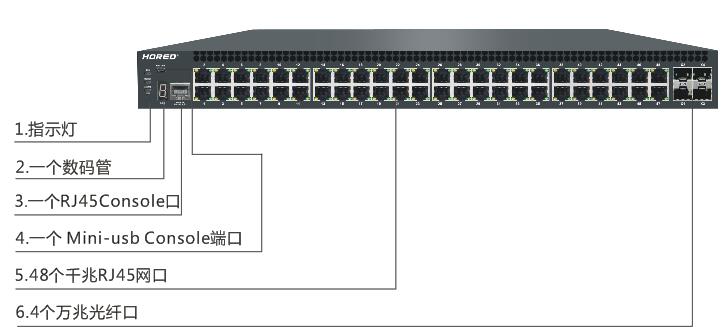 指示灯S5700-48G-4TF指示灯工作信息如下表所示RJ45端口S5700-48G-4TF支持48个10/100/1000Mbps自适应RJ45口，1 RJ45 Console 端口。SFP端口S5700-48G-4TF提供4个万兆SFP光纤口。RST按钮交换机通电状态下，用针状物按下按钮后放开设备进入重启状态，当SYS灯重新亮起设备重启完成，交换机通电状态下，用针状物长按按钮5S以上放开按钮设备进入复位状态，当SYS重新亮起设备复位成功。Console口Console端口用于和计算机或其他终端的串口相连以管理或配置交换机。后面板包含：电源插座、电源开关、接地端子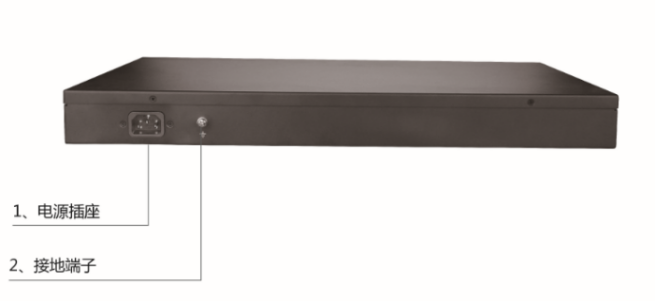 电源插座连接电源线到交换机S5700-48G-4TF的接入电源需为 100-240V~ 50/60Hz的交流电源（支持双电源冗余输入） 。接地端子请使用导线接地，以防雷击。为避免产品遭受雷击并延长产品的使用寿命。第二章 硬件连接2.1连接RJ45口用网线连接交换机和对端网络设备的RJ45端口 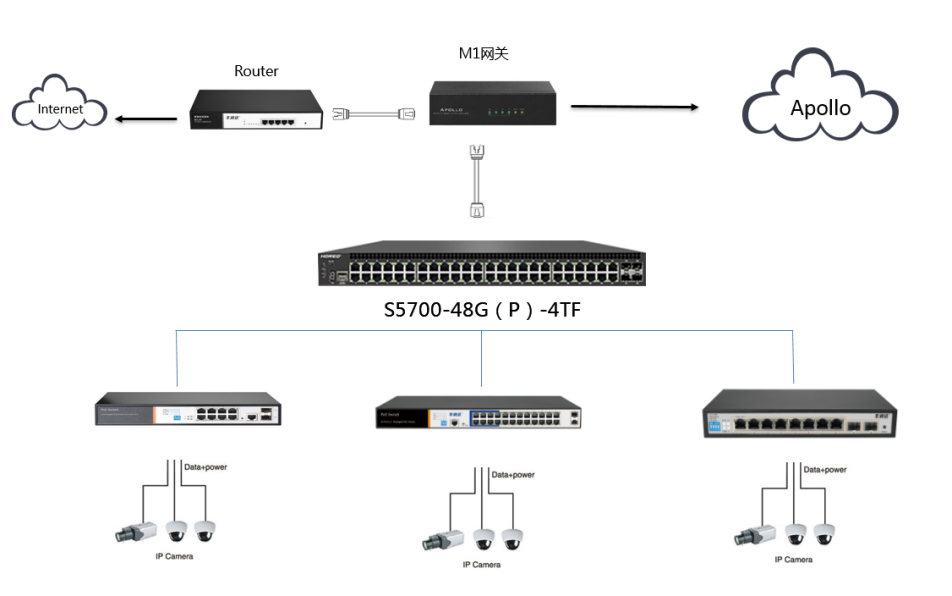 2.2连接SFP端口S5700-48G-4TF的SFP口只支持万兆/千兆光纤模块。建议选用标准SFP模块产品配合使用。交换机安装光纤模块的过程如下： 一、从侧面抓住光纤模块，将其沿交换机SFP端口插槽平滑插入，直至光纤模块与交换机紧密接触为止； 二、连接时确认光纤模块的Rx和Tx口，将光纤的一端对应插入Rx和Tx口，保证接口的Tx 与Rx端连接正确，光纤的另一端连接到另一设备； 三、上电后，请检查与之对应的指示灯的状态。若灯亮表示链路已正常连通，灯灭表示链路不通，请检查线路，确认对端设备已启用          注意： 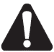      不允许过度弯折光纤，其曲率半径应不小于10cm；      保证光纤端面处的清洁度；      请不要用眼睛直视光纤连接器，否则可能对眼睛造成伤害。 2.3上电前检查 检查电源插座供电是否符合交换机规格； 检查电源、交换机、机架等设备都已正确接地； 检查交换机与其它网络设备是否连接正常2.4设备初始化 接通电源打开电源开关后交换机将自动进行初始化。指示灯会出现下列情况： 接通电源后，电源指示灯保持常亮， 当SYS进入闪烁状态系统正常运行各端口指示灯正常指示各端口连接状态，表明交换机已经开始正常工作。第三章 产品安装3.1安装注意事项注意：为避免使用不当造成设备损坏及对人身的伤害，请遵从以下的注意事项。安装安全注意事项 安装过程中电源保持关闭状态，同时佩戴防静电手腕，并确保防静电手腕与皮肤良 好接触，避免潜在的安全隐患； 交换机在正确的电源供电下才能正常工作，请确认供电电压与交换机所标示的电压相符； 交换机通电前请确认不会引起电源电路超负荷，以免影响交换机正常工作甚至造成 不必要的损坏； 为避免受电击的危险，在交换机工作时不要打开外壳，即使在不带电的情况下，也不 要自行打开； 清洁交换机之前，应先将交换机电源插头拔出，请勿用湿润面料擦拭，请勿用液体清洗温度湿度为保证交换机长期稳定工作，延长使用寿命，请维持环境一定的温度和湿度。过高或过低的环境湿度易引起绝缘材料漏电、变形甚至金属部件锈蚀现象，温度过高会加速绝缘材料的老化过程，严重影响设备使用寿命。该系列交换机的正常工作和存储温度/ 湿度如下：海拔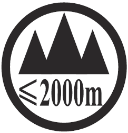 具有该标志的产品仅适用于海拔2000m以下地区安全使用。防尘灰尘落在交换机表面会造成静电吸附，使金属接点接触不良。虽然设备本身在防静电方面做了一定措施，但当静电超过一定强度时，仍会对内部电路板上的电子元器件造成致命的破坏，为避免静电影响设备正常工作，请注意以下事项： 1、定期除尘，保持室内空气清洁； 2、确认设备接地良好，保证静电顺利转移。 电磁干扰电磁干扰会以电容耦合、电感耦合、阻抗耦合等传导方式对设备内部的电容、电感等电子元器件造成影响，为减少电磁干扰因素造成的不利影响，请注意以下事项： 1、供电系统采取必要抗电网干扰措施； 2、交换机应远离高频大功率、大电流设备，如无线发射台等； 3、必要时采取电磁屏蔽措施。 防雷需求雷击发生时，在瞬间会产生强大电流，放电路径上空气会被瞬间加热至20000摄氏度， 瞬间大电流足以给电子设备造成致命的损害。为达到更好的防雷效果，请注意以下事项： 1、确认机架与大地保持良好接触； 2、确认电源插座与大地保持良好接触； 3、合理布线，避免内部感应雷； 4、室外布线时，建议使用信号防雷器安装台需求无论交换机安装在机架内或其他水平工作台上，请注意以下事项： 1、确认机架或工作台平稳、牢固，且能承受至少5.5Kg重量； 2、确认机架自身有良好的散热系统，或保持室内通风良好； 3、确认机架良好接地，电源插座与交换机距离不超过1.5米安装工具准备 安装过程中可能会用到十字螺丝刀、静电手环、网线光纤等工具请用户自行准备3.2产品安装         19寸标准机架安装S5700-48G-4TF按照19英寸标准机架的尺寸进行设计的，可以方便地安装到机架上， 具体安装步骤如下： 一、检查机架的接地与稳定性； 二、将配件中的两个L型支架分别安装在交换机面板的两侧，并用配件中提供的螺钉固定，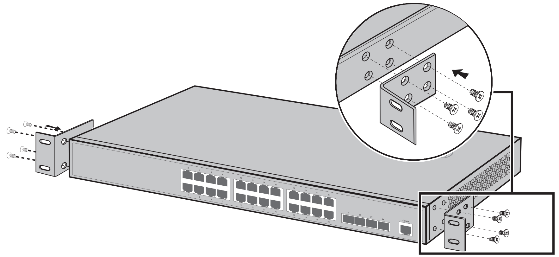 将交换机安放在机架内适当位置，由托架支撑； 用螺钉将L型支架固定在机架两端固定的导槽上，确保交换机稳定、水平地安装在机架上，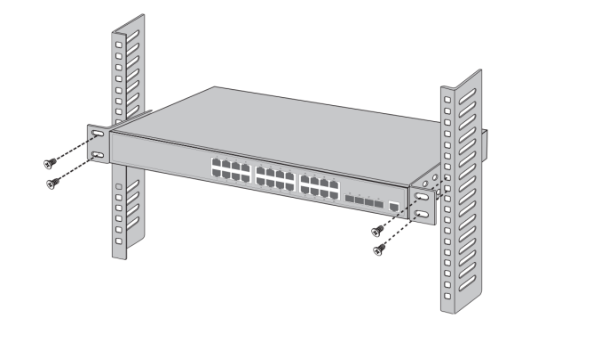 注意： 机架良好接地是设备防静电、防漏电、防雷、抗干扰的重要保障，因此确保机架接地线正确安装； 机架内安装设备一般由下至上，避免超负荷安装； 交换机表面避免摆放其他重物，以免发生意外； 确保散热和空气流通。 3.3登录管理界面          步骤1、在设备正常工作的情况下,将连接计算机的网线连接交换机的RJ45端口；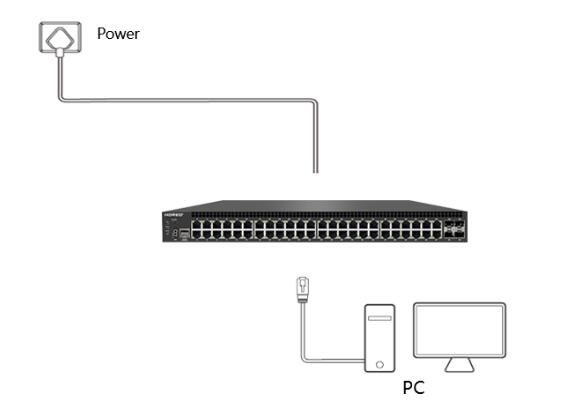 步骤2、将电脑IP地址手动改为192.168.254.X (X为2~254)，子网掩码为255.255.255.0；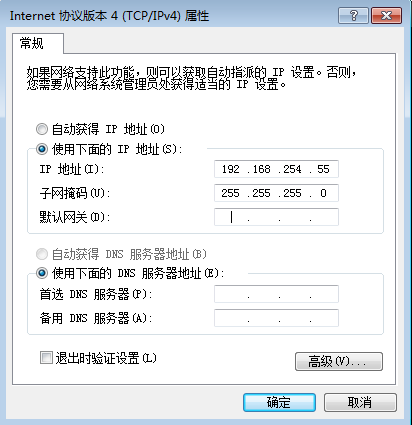 步骤3、打开计算机的浏览器，在地址框中输入192.168.254.1，敲击回车键；步骤4、进入交换机的Web网管登录界面，在用户名、密码输入栏中输入默认的用户名密码admin，然后单击登录 ；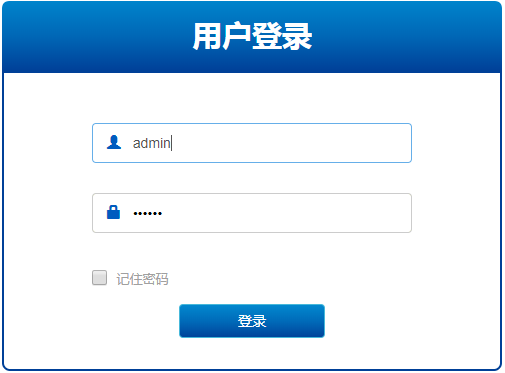 步骤5、您已进入交换机的web管理界面，可以开始配置交换机。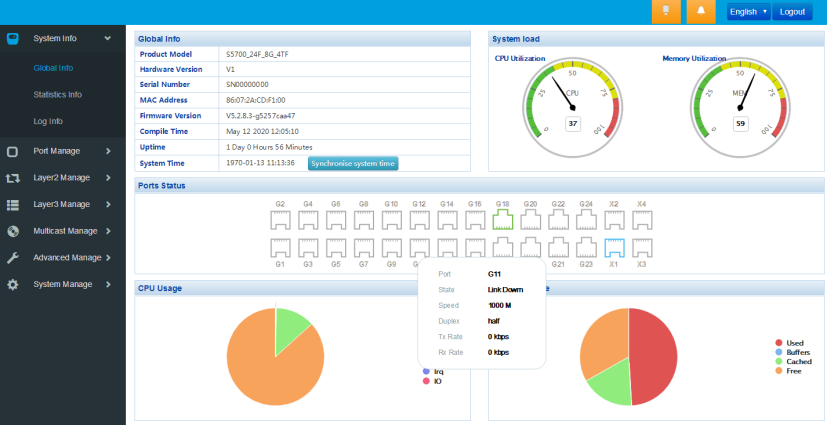 第四章、包装清单和使用建议 4.1打开包装仔细检查如下清单4.2 使用建议1.安全起见，非专业人士请勿打开产品外壳；2.产品上电时，注意强电的危险和安全的防护；3.请选择正确的电源适配器给交换机供电，使用前确认是否与交换机需求相符；4.不要在潮湿的环境下使用交换机，避免水通过外壳进入机身、以致机器损坏；5.请在线路连接完成后，再启动电源；6.产品在上电的状态下，非特殊情况请不要随意插拔连接线；7.不要在多尘和电磁辐射的地方使用交换机，不要在高温且不通风的地方使用交换机；8.请不要在交换机上放置重物，以免发生意外；9.建议室内使用交换机，室外使用时建议加防水箱。注：说明书中图片仅供参考，具体以实物为准。芯片Broadcom高性能芯片Flash16MB内存256MB DDR端口48个10/100/1000Mbps RJ45 端口端口4个万兆SFP光纤口端口1个RJ45Console口， 1个Mini-usb Console口性能转发模式：存储转发性能背板带宽：176Gbps性能包转发率：130.9Mpps性能支持16K的MAC地址表深度防雷±6KVESD接触：±6KV  空气：±8KV输入电源100-240V/50-60Hz  (双电源冗余输入)外形尺寸（L×W×H）440mm×365mm×44mm基本功能支持硬件看门狗、恢复出厂设置、系统和端口LED基本功能支持全局信息、统计信息、日志信息基本功能支持用户管理、告警管理、配置管理基本功能支持端口速率、双工、流控、最大帧长配置基本功能支持端口镜像、端口限速、端口节能Apollo云平台一站式管理支持三大管理方式：本地管理，云端管理，手机端管理Apollo云平台一站式管理支持九大核心模块：云端拓扑，资源可视化，风险预警，防患于未然；实景地图，快速故障定位；云端运维、配置、升级批量处理；多用户，多维权限，分级管控；AI加持，智能调度；业务分析，决策有据可依；开放接口，客户业务导入；支持自动识别、管理和获取下挂设备的信息协议标准IEEE 802.3:以太网介质访问控制（MAC）协议协议标准IEEE 802.3i:10BASE-T 以太网协议标准IEEE 802.3u:100BASE-TX 快速以太网协议标准IEEE 802.3ab:1000BASE-T 千兆以太网协议标准IEEE 802.3z:1000BASE-X 千兆以太网（光纤）协议标准IEEE 802.3ad:执行链路聚合的标准方法协议标准IEEE 802.3x:流量控制协议标准IEEE 802.1p:有关流量优先级的 LAN 第二层 Qos/Cos 协议（组播过滤功能）协议标准IEEE 802.1q:VLAN 网桥操作协议标准IEEE 802.1d:STP 生成树协议标准IEEE 802.1s:MSTP 多生成树协议标准IEEE 802.1w:RSTP 快速生成树协议标准IEEE 802.1x:访问控制和认证协议标准G.8032:ERPS 以太网环路保护切换三层接口 支持三层接口三层接口 支持 IPv4、IPv6地址配置三层接口 支持 ARP配置三层接口 支持 ND配置三层路由支持IPv4静态路由三层路由支持IPv4动态路由 RIP v1/v2三层路由支持IPv4动态路由 OSPFv2三层路由支持IPv6静态路由三层路由支持IPv6动态路由 RIPng 三层路由支持IPv6动态路由 OSPFv3 DHCP支持 DHCP 服务器DHCP支持 DHCP 中继DHCP支持 DHCP SnoopingVLAN支持 4K 个 VLANVLAN支持 802.1Q VLAN，基于端口的VLANVLAN支持Access、Trunk、Hybrid VLAN模式VLAN支持 GVRP（VLAN注册协议）VLAN支持 MAC VLAN 、IP VLANVLAN支持 Voice VLANMAC 地址表遵循 IEEE 802.1d 标准MAC 地址表支持 MAC 地址自动学习和老化MAC 地址表支持静态、动态、过滤地址表安全特性口令保护安全特性支持基于端口号、IP 地址、MAC 地址限制用户访问安全特性支持 HTTPS、SSL V3、TLS V1、SSH V1/V2安全特性支持 IP-MAC-PORT 三元绑定安全特性支持 ARP 防护、IP 源防护、DoS 防护安全特性支持 DHCP Snooping、DHCP 攻击防护安全特性支持 802.1X 认证安全特性支持 AAA（认证、授权、计费），支持RADIUS协议、安全特性支持端口安全、端口隔离安全特性支持 CPU 保护功能访问控制支持 L2(Layer 2)～L4(Layer 4)包过滤功能访问控制支持端口镜像、端口重定向、流限速、QoS 重标记服务质量（QOS）支持 8 个端口队列服务质量（QOS）支持端口优先级、802.1P 优先级、DSCP 优先级服务质量（QOS）支持 SP、RR、WRR、DRR 优先级调度算法生成树支持 STP(IEEE 802.1d)，RSTP(IEEE 802.1w)和 MSTP(IEEE 802.1s)协议生成树支持多实例、支持聚合接口生成树支持根桥保护、BPDU 保护 ERPS支持ERPS(G.8032)协议ERPS支持多环、多实例ERPS支持子环、环相交、环相切ERPS支持光口50ms切换组播支持 IGMP v1/v2/v3 Snooping组播支持 MLD v1/v2 Snooping组播支持二层组播的快速离开机制、查询器组播支持二层 IPv4静态组播组播支持二层 IPv6静态组播组播支持 IGMP v1/v2/v3 三层组播风暴抑制支持组播抑制风暴抑制支持广播抑制风暴抑制支持未知单播抑制环网保护支持环网保护链路汇聚支持静态汇聚链路汇聚支持LACP 动态汇聚链路汇聚支持基于 IP、MAC、混合负载均衡模式链路汇聚最大支持 32 个汇聚组（每个汇聚组8个端口）IPv6支持 IPv6 Ping、IPv6 Tracert、IPv6 TelnetIPv6支持 IPv6 SSH 、IPv6 SSLIPv6支持 IPv6 HTTP 、IPv6 HTTPS管理维护支持 WEB 网管（HTTP、HTTPS、SSL V3）管理维护支持 CLI（Telnet、SSH V1/V2、本地串口）管理维护支持 SNMP V1/V2/V3管理维护支持 RMON V1/V2管理维护支持 LLDP设备发现管理维护支持 NTP时间同步管理维护支持 DNS Client管理维护支持 CPU 监控、内存监控管理维护支持系统日志、分级警告管理维护支持 Ping、Tracert 检测、线缆检测管理维护支持 Apollo云平台一站式管理维护指示灯名称颜色工作状态说明PWR1/2电源指示灯红色/绿色常亮通电正常PWR1/2电源指示灯红色/绿色不亮未通电、电源开关未开启、供电异常LINK/ACT设备连接指示绿色闪烁对应的RJ45端口已正常连接LINK/ACT设备连接指示绿色不亮对应的RJ45端口未正常连接SYS系统指示灯绿色闪烁系统正常工作SYS系统指示灯绿色不亮系统运行不正常，软件被损坏环境描述温度相对湿度工作环境0℃~40℃10%～90% RH不凝结存储环境-40℃～70℃5%～90% RH不凝结物品数量说明交换机一台\电源线1条交换机供电串口线1条用于命令行管理挂耳2个用于机架安装保修卡1张用于售后维修产品使用手册1本用于指导用户安装交换机